 Gite e uscite del Punto Verde 20231^ SETTIMANAMartedì 20.06 mattino: Piscine di Cordenons JuniorMartedì 20.06 pomeriggio: Piscine di Cordenons elementariMercoledì 21.06 pomeriggio: Piscine di Cordenons medieVenerdì 23.06 giornata: AquaEstate Noale (VE). Tutti: al Don Bosco non ci sono attività2^ SETTIMANAMartedì 27.06 mattina (ritorno alle 12.30): Rampipark Piancavallo JuniorMartedì 27.06 pomeriggio: piscine di Cordenons elementari Mercoledì 28.06 giornata: Uscita al Parco Fluviale di Tramonti di Sotto (giochi, Caccia al tesoro..). Tutti: Al Don Bosco no ci sono attivitàGiovedì 29.06 mattina:  Arrampicata Vivaro UP3^ SETTIMANAMartedì 04.07 mattino: Piscine di Cordenons JuniorMartedì 04.06  pomeriggio: Piscine di Cordenons medieMartedì 04.07 giornata Rampipark Piancavallo e passeggiata alle malghe 3^-5^ elementareMercoledì 05.07 giornata Rampipark Piancavallo e passeggiata alle malghe medie4^ SETTIMANAMartedì 11.07 per gli UP: Pre-pellegrinaggio a Madonna del Monte. Grigliata, serata di giochi, preparazione per animare i giochi dei bambini. Mercoledì 12.07 giornata Pellegrinaggio a Madonna del Monte. Tutti: al Don Bosco non ci sono attivitàVenerdì 14.07 Serata finaleCosti per ogni uscitaPiscine			10 € x 2 volteAquaestate 		20 €Rampipark		25 € Madonna del Monte	15 €Tramonti		15 €Arrampicata	UP	10 €Per chi partecipa a tutto (tranne uscite UP), abbiamo il pacchetto completo di 90 € per tutte le gite ed uscite.Uscite al PAFF con visita alla nuova mostra SHAUN THE SHEEP & FRIENDS  e attività manuali di fumettistica, con le seguenti possibilità di giornate ed orari, 5 € ad uscita:Iscrizioni alla visita al PAFF avverranno nella settimana dal 12 al 16 giugno, dalle 9 alle 12 e dalle 15 alle 18, durante la consegna e il pagamento (in contanti) di maglietta e braccialetto del PV 2023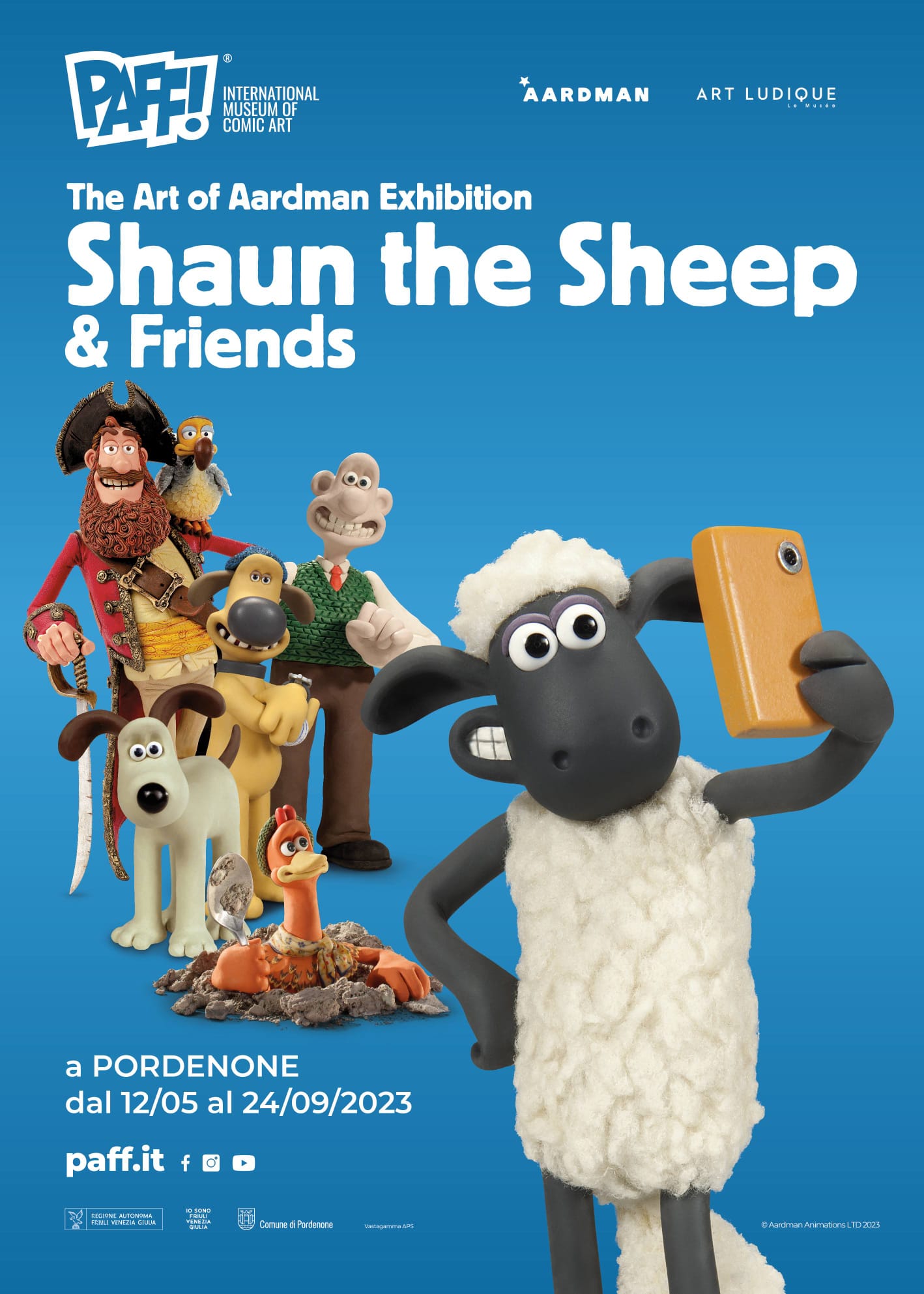 SCELTA DELLE GITE ED USCITECon una crocetta sul Sì o sul No, scegliete se far partecipare o meno i vostri figli alle seguenti gite ed uscite. Con il pacchetto completo si risparmia qualcosa.Si ricorda, che in caso di assenza, non ci sarà alcun rimborso per gite ed uscite!Nelle 3 giornate con gite PER TUTTI, non ci saranno attività alternative al Don Bosco.Firma del genitore……………………………………Data Orario Fascia d’etàNumero personeMartedì 20 giugno14.30 – 16.30JuniorMax 15Giovedì 22 giugno14.30 – 16.30JuniorMax 15Lunedì 26 giugno14.30 – 16.303^-5^ ElementareMax 15Giovedì 29 giugno09.30 – 11.303^-5^ ElementareMax 15Giovedì 29 giugno14.30 – 16.303^-5^ ElementareMax 15Venerdì 30 giugno09.30 – 11.303^-5^ ElementareMax 15Venerdì 30 giugno14.30 – 16.303^-5^ ElementareMax 15Lunedì 03 luglio14.30 – 16.30Medie e UPMax 15Giovedì 06 luglio14.30 – 16.30Medie e UPMax 15Venerdì 07 luglio14.30 – 16.30Medie e UPMax 15Martedì 11 luglio14.30 – 16.30JuniorMax 15Giovedì 13 luglio14.30 – 16.30JuniorMax 15Gita/uscitaData Orario Sì No Quota Piscina JUNIORMartedì 20 giugno09.00 – 12.0010 €Piscina ELEMENTARIMartedì 20 giugno14.00 – 16.3010 €Piscina MEDIEMercoledì 21 giugno14.00 – 16.3010 €AQUAESTATE – NOALE - TUTTIVenerdì 23 giugno08.00 – 18.0020 €RAMPIPARK – Piancavallo - JUNIORMartedì  27 giugno09.00 – 12.3025 €Piscina ELEMENTARIMartedì 27 giugno14.00 – 16.3010 €TRAMONTI Parco Fluviale - TUTTIMercoledì 28 giugno08.00 – 17.0015 €Arrampicara Vivaro UPGiovedì 29 giugno09.00 – 12.3010 €Piscina JUNIORMartedì 4 luglio09.00 – 12.0010 €Piscina MEDIEMartedì 4 luglio14.00 – 16.3010 €RAMPIPARK – Piancavallo - ELEMENTARIMartedì 4 luglio09.00 – 17.0025 €RAMPIPARK – Piancavallo - MEDIEMercoledì 5 luglio09.00 – 17.0025 €Madonna del Monte – UP (con pernottamento)Martedì 11 luglio14.00 - …..20 €Pellegrinaggio Madonna del Monte - TUTTIMercoledì 12 luglio09.00 – 17.0015 €Legenda JUNIORELEMENTARIMEDIEUPTUTTI